
Játszótér  Vida-domb  Merzse-mocsár  repülőtér széle  radarállomás  gémeskút  platán sor  Játszótér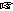  Budapest, XVII. Rózsaszál u-i játszótér, Rózsaszál u. 41.
 21:00-22:00 óra  1200 Ft/fõ  20 km  100 m  6 óra  MTSZ 32 pont  D21/5,5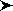 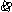 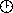 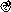 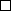 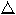 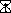 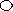 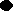 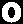 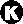 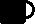 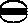 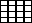 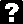 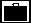 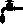 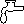 
Játszótér  Vida-domb  Merzse-mocsár  gémeskút  platán sor  Játszótér Budapest, XVII. Rózsaszál u-i játszótér, Rózsaszál u. 41.
 21:00-23:00 óra  800 Ft/fõ  10 km  100 m  4 óra  MTSZ - pont  E11/4Mindkét távhoz:
Figyelem! A rajthely változott! - Budapest, XVII. Rózsaszál u-i játszótér, Rózsaszál u. 41.
Megközelítése: 97-es és 162-es autóbuszokkal a Rózsaszál u-i megállóhelytől 100 m-re felfelé az u-ban. Éjszakai járatok( 990-es busz) indulnak Rózsaszál u-i megállóhelytől, rajt-céltól 100-m, Rákoskeresztúr városközponton és az Őrs Vezér terén át a Normafáig. 0:57*,1,27,2,27,2,57*,3,27. A *-gal jelölt járatok csak Rákoskeresztúr városközpontig közlekednek.
Gyermekeknek 6 éves korig, hallássérültek, látássérültek és kísérőik a túrán ingyen indulhatnak.
Éjszakai túra, lámpa használata szükséges!
A túra a Budapest Kupa és a Pest Megye Teljesítménytúrázója mozgalom része.
Kerékpárral nem teljesíthető!Letöltések száma: 2911. Módosítva: 2015.05.31Ez a kiírás a TTT oldalának másolata és a TTT engedélyével készült.A túra kiírása a TTT honlapon:http://www.teljesitmenyturazoktarsasaga.hu/tura?id=5981 Túrabeszámolók